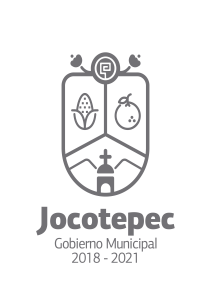 ¿Cuáles fueron las acciones proyectadas (obras, proyectos o programas) o Planeadas para este trimestre?A causa de la contingencia creada por el covid 19 las acciones proyectadas en el poa tuvieron que aplazarse de manera indefinida a lo que se estratifico un plan con el propósito de aplanar la curva de contagios. LUCHA CON SARS 2 COVID-19: De manera temporal se contrató 5 puestos del personal de enfermería, 5 personas auxiliares de la salud para filtros de entrada. 1 médico de guardia de apoyo.12 fines de semana más 5 días de semana santa se realizaron filtros carreteros con un aproximado de 80 elementos entre los 4 cuerpos de emergencia ubicados en molino, san juan cósala y san Cristóbal, con la finalidad de evitar el riesgo de contagio por sars 2 covid-19, se instalaron filtros sanitarios n las 2 terminales de autobuses de este municipio así como en mercado municipal y presidencia.De acuerdo al diario oficial del estado de Jalisco y su reglamentación se coordinó con las diferentes Direcciones de este ayuntamiento el cumplimiento de los ordenamientos federales, estatales y municipales para el cumplimiento de los mismos acuerdos.LUCHA CONTRA EL DENGUE: en conjunto con la Secretaría de Salud se logra por la detección oportuna mediante la realización de una campaña dirigida hacia los médicos del municipio con el propósito de registrar todos los posibles casos positivos de dengue.Gracias a la estrategia de registrar ante salubridad todos los contagios por dengue en instituciones públicas y privadas se logró que la región sanitaria VI de la Barca nos otorgará la campaña de fumigación para el sancudo del dengue. Se comenzó con la campaña lava, tapa, voltea y tira la cual consiste en brindar información a la población en general sobre el virus del dengue así como la Descacharrizacion en la cabecera municipal y sus diferentes municipios dándole continuidad en los meses siguientes.Resultados Trimestrales (Describir cuáles fueron los programas, proyectos, actividades y/o obras que se realizaron en este trimestre). Obtuvimos resultados medianamente satisfactorios regalando 50 mil cubre bocas en los diferentes filtros sanitarios.Descacharrizamos cabecera municipal, y localidades alternas quedando algunas pendientes para el siguiente trimestre. Se fumigo la cabecera municipal, así como sus localidades aledañas.Se lanzó de manera emergente un perfil de Facebook llamado Salud Mental Jocotepec, la cual tiene el propósito de mantener en buen estado la salud mental del municipio ya que por el aislamiento social se pueden presentar caso de crisis emocionales causadas por el estrés de la pandemia. En esta página se programaran diversas actividades y se mantendrá chat abierto como terapia de descarga a carga  de los psicólogos del ayuntamiento y una línea de atención a crisis las 24 horas.Montos (si los hubiera) del desarrollo de dichas actividades. ¿Se ajustó a lo presupuestado?Los cubre bocas que se han regalado continuamente en los filtros sanitarios de la cabecera municipal tanto como en los filtros carreteros han sido subsidiados parte por el gobierno municipal de Jocotepec, parte por el gobierno del estado así como de donaciones de sector privado.La Descacharrizacion ha sido realizada por parte del ayuntamiento de Jocotepec.La fumigación ha sido subsidiada por parte de secretaria de salud del estado en coordinación con la región sanitaria IV la Barca.En que beneficia a la población o un grupo en específico lo desarrollado en este trimestre.Los beneficiarios directos e indirectos en esta ocasión fue toda la población que recibió orientación acerca de la pandemia y cubre bocas así como los pacientes que se atienden día con día en la dirección de salud tanto de consulta como de urgencia dando diagnósticos de mejor calidad.Los beneficiarios indirectos es toda la población que se ha visto beneficiada con las medidas de prevención que se han implementado, los cubre bocas regalados y demás.¿A qué estrategia de su POA pertenecen las acciones realizadas y a que Ejes del Plan Municipios al de Desarrollo 2018-2021 se alinean?Los ejes principales son de  Cultura, Educación y Salud:Estrategia 1 APROVECHAR EL RECURSO PÚBLICO DE GOBIERNO PARA MODERNIZAR Y EQUIPAR LA UNIDAD MÉDICA MUNICIPAL. APROVECHAR LOS PROGRAMAS DE GOBIERNO PARA LA COMPRA DE EQUIPOS NUEVOS. Estrategia 2: ESTABLECER CONVENIOS PROTOCOLAR IZADOS CON LAS EMPRESAS ENCARGADAS DE SURTIR LOS MEDICAMENTOS E INSUMO UNIDAD MEDICA La mayoría de las estrategias contempladas en el POA no se pudieron cumplir por la pandemia a causa de covid – 19, sin embargo se realizaron infinidad de acciones no contempladas.De manera puntual basándose en la pregunta 2 (Resultados Trimestrales) y en su POA, llene la siguiente tabla, según el trabajo realizado este trimestre.NºESTRATÉGIA O COMPONENTE POA 2020ESTRATEGIA O ACTIVIDAD NO CONTEMPLADA (Llenar esta columna solo en caso de existir alguna estrategia no prevista)Nº LINEAS DE ACCIÓN O ACTIVIDADES PROYECTADASNº LINEAS DE ACCIÓN O ACTIVIDADES REALIZADASRESULTADO(Actvs. realizadas/Actvs. Proyectadas*100)1MODERNIZAR Y EQUIPAR LA UNIDAD MÉDICA MUNICIPAL.44100%2ESTABLECER CONVENIOS Y PROTOCOLOS CON PROVEEDORES DE INSUMOS MÉDICOS44100%CAMPAÑA DE LUCHA PARA  SARS 2 COVID-19: (APLANAR LA CURVA DE CONTAGIOS)55100%COLOCACIÓN DE FILTROS SANITARIOS (CARRETEROS Y PUNTOS CLAVE)88100%LUCHA CONTRA EL DENGUE33100%CAMPAÑA DE FUMIGACIÓN, CALLES, AVENIDAS, CASAS POR CASA55100%CAMPAÑA LAVA, TAPA, VOLTEA Y TIRA. 44100%DESCACHARRIZACION EN DELEGACIONES33100%PERFIL EMERGENTE DE FACEBOOK LLAMADO SALUD MENTAL JOCOTEPEC55100%TOTAL100%